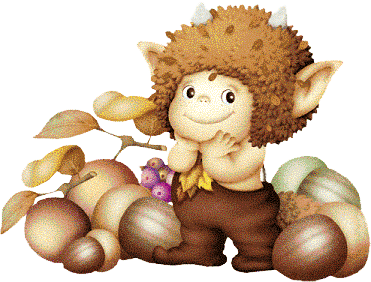 JÍDELNÍČEK MŠ MŠEC 15. 10. – 19. 10. 2018                       Svačina: chléb, pomazánka z Ajvaru, zelenina, kakao, čaj (1a,1b,6,7) Pondělí         Polévka: frankfurtská (1a)  15. 10.         Hl. jídlo: sýrovo – kuřecí placičky, brambory, zelenina (1a,3,7)                        Svačina: rohlík, máslo, rajče, mléko, čaj (1a,7)Obsahuje alergeny: viz pokrm……………………………………………………………………………………………………………………….                   Svačina: krupicová kaše, granko, ovoce, čaj (1a,7) Úterý         Polévka: hovězí vývar se zeleninou a kuskusem (9) 16. 10.       Hl. jídlo: vepřové nudličky s kukuřicí, rýže (1a)                     Svačina: chléb, žervé, ovoce, mléko, čaj (1a,1b,1c,6,7)Obsahuje alergeny: viz pokrm……………………………………………………………………………………………………………………………………………                    Svačina: celozrnný rohlík, rybí pomazánka, zelenina, mléko, čaj (1a,4,7) Středa         Polévka: fazolová (1a) 17. 10.        Hl. jídlo: kuřecí stehenní plátek, brambory, dušená zelenina (7)                      Svačina: chléb, nutela, ovoce, čaj, mléko (1a,7,8b,8c)Obsahuje alergeny: viz pokrm                 ……………………………………………………………………………………………………………………………………………                      Svačina: houska, tvarohová pomazánka, zelenina, švédský čaj, čaj (1a,7)Čtvrtek        Polévka: kuřecí vývar se zeleninou a těstovinami (1a,3,9)18. 10.         Hl. jídlo: hovězí maso na zázvoru, těstoviny (1a,3)                      Svačina: chléb, máslo, strouhaný sýr, zelenina, čaj, mléko (1a,7) Obsahuje alergeny: viz pokrm……………………………………………………………………………………………………………………………………………                   Svačina: cereálie, mléko, ovoce, čaj (1a,7,8abc)Pátek:       Polévka: zeleninový vývar s ovesnými vločkami (1a,9)19. 10.       Hl. jídlo: koprová omáčka, vařené vejce, knedlík (1a,3,7,12)                   Svačina: chléb, luštěninová pomazánka, zelenina, mléko, čaj (1a,1b,1c,6,7)Obsahuje alergeny: viz pokrm……………………………………………………………………………………………………………………………………………Změna jídelníčku vyhrazena!Přejeme dobrou chuť!Strava je určena k okamžité spotřebě!